Утвержден Приказом Закрытого Акционерного Общества «Азербайджанское Каспийское Морское Пароходство» от 01 декабря 2016 года, № 216.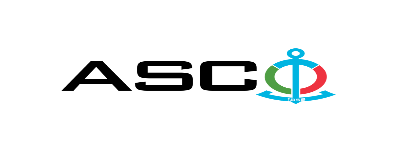 ЗАКРЫТОЕ АКЦИОНЕРНОЕ ОБЩЕСТВО «АЗЕРБАЙДЖАНСКОЕ КАСПИЙСКОЕ МОРСКОЕ ПАРОХОДСТВО»ОБЪЯВЛЯЕТ О ПРОВЕДЕНИИ ОТКРЫТОГО КОНКУРСА НА ЗАКУПКУ УСЛУГ ПО ГОДОВОМУ ТЕХНИЧЕСКОМУ ОБСЛУЖИВАНИЮ ПОДСТАНЦИИ МОЩНОСТЬЮ 6 \ 04 кВ, 2 x 1600 кВА, РЕГУЛЯТОРА НАПРЯЖЕНИЯ, ИСТОЧНИКА БЕСПЕРЕБОЙНОГО ПИТАНИЯ, УСТАНОВОК ДИЗЕЛЬНЫХ ГЕНЕРАТОРОВ И ПРОТИВОПОЖАРНЫХ СИСТЕМ ПРЕДНАЗНАЧЕННЫХ ДЛЯ СНАБЖЕНИЯ ЭЛЕТРИЧЕСКИМ ТОКОМ И ОБЕСПЕЧЕНИЯ ПОЖАРНОЙ БЕЗОПАСНОСТИ НОВОГО АДМИНИСТРАТИВНОГО ЗДАНИЯ ПО АДРЕСУ                ПР. НЕФТЯНИКОВ 2, САБАИЛЬСКИЙ РАЙОН К о н к у р с № AM083 / 2021 (на бланке участника-претендента)ПИСЬМО-ЗАЯВКА НА УЧАСТИЕ В ОТКРЫТОМ КОНКУРСЕ Город _______       “___”_________20___года ___________№           							                                                                                          Председателю Комитета по Закупкам АСКОГосподину Дж. МахмудлуНастоящей заявкой [с указанием полного наименования претендента-подрядчика] подтверждает намерение принять участие в открытом конкурсе № [с указанием претендентом номера конкурса], объявленном «АСКО» в связи с закупкой «__________». При этом подтверждаем, что в отношении [с указанием полного наименования претендента-подрядчика] не проводится процедура ликвидации, банкротства, деятельность не приостановлена, а также отсутствуют иные обстоятельства, не позволяющие участвовать в данном тендере.  Гарантируем, что [с указанием полного наименования претендента-подрядчика] не является лицом, связанным с АСКО. Сообщаем, что для оперативного взаимодействия с Вами по вопросам, связанным с представленной документацией и другими процедурами, нами уполномочен:Контактное лицо : . . . . . . . . . . . . . . . . . . . . .  Должность контактного лица: . . . . . . . . . . . . . . . . . . . . .  Телефон :  . . . . . . . . . . . . . . . . . . . . .  E-mail: . . . . . . . . . . . . . . . . . . . . .  Приложение:Оригинал  банковского  документа об  оплате взноса за участие в конкурсе –  на ____ листах.________________________________                                   _______________________(Ф.И.О. уполномоченного лица) (подпись уполномоченного лица)_________________________________                                                  (должность уполномоченного лица)                                                                                                                                                                   M.П.                                                    ПЕРЕЧЕНЬ УСЛУГ:Контактное лицо по техническим вопросам Расулов Назим - Главный специалист по механике и энергетике Телефон : +99450 220 90 76 E-mail:    nazim.rasulov@asco.azКонтактное лицо по техническим вопросам Эльчин Байрамов, Ведущий инженер (по пожарной безопасности) Департамента ОТОСБ.Телефон : +99451 250 82 30Электронная почта:  elchin.bayramov@asco.azДо заключения договора купли-продажи с компанией победителем конкурса проводится проверка претендента в соответствии с правилами закупок АСКО.     Компания должна перейти по этой ссылке (http://asco.az/sirket/satinalmalar/podratcilarin-elektron-muraciet-formasi/), чтобы заполнить специальную форму или представить следующие документы:Устав компании (со всеми изменениями и дополнениями)Выписка из реестра коммерческих юридических лиц (выданная в течение последнего 1 месяца)Информация об учредителе юридического лица  в случае если учредитель является юридическим лицомИНН свидететльствоАудированный баланс бухгалтерского учета или налоговая декларация (в зависимости от системы налогообложения) / справка на отсутствие налоговой задолженности в органах налогообложения Удостоверения личности законного представителяЛицензии учреждения необходимые для оказания услуг / работ (если применимо)Договор не будет заключен с компаниями которые не предоставляли указанные документы и не получили позитивную оценку по результатам процедуры проверки и они будут исключены из конкурса !  Перечень документов для участия в конкурсе:Заявка на участие в конкурсе (образец прилагается) ; Банковский документ об оплате взноса за участие в конкурсе ; Конкурсное предложение ; Банковская справка о финансовом положении грузоотправителя за последний год (или в течении периода функционирования) ;Справка из соответствующих налоговых органов об отсутствии  просроченных обязательств по налогам и другим обязательным платежам в Азербайджанской Республике, а также об отсутствии неисполненных обязанностей налогоплательщика, установленных Налоговым кодексом Азербайджанской Республики в течение последнего года (исключая период приостановления). На первичном этапе, заявка на участие в конкурсе (подписанная и скрепленная печатью) и банковский документ об оплате взноса за участие (за исключением конкурсного предложения) должны быть представлены на Азербайджанском, русском или английском языках не позднее 17:00 (по Бакинскому времени) 24 ноября 2021 года по месту нахождения Закрытого Акционерного Общества «Азербайджанское Каспийское Морское Пароходство» (далее – «АСКО» или "Закупочная Организация") или путем отправления на электронную почту контактного лица. Остальные документы должны быть представлены в конверте конкурсного предложения.   Перечень (описание) закупаемых товаров, работ и услуг прилагается.Сумма взноса за участие в конкурсе и приобретение Сборника Основных Условий :Претенденты, желающие принять участие в конкурсе, должны оплатить нижеуказанную сумму взноса за участие в конкурсе (название организации проводящий конкурс и предмет конкурса должны быть точно указаны в платежном поручении) путем перечисления средств на банковский счет АСКО с последующим представлением в АСКО документа подтверждающего оплату, в срок не позднее, указанного в первом разделе.  Претенденты, выполнявшие данное требование, вправе приобрести Сборник Основных Условий по предмету закупки у контактного лица в электронном или печатном формате в любой день недели с 08.00 до 17.00 часов до даты, указанной в разделе IV объявления.Взнос за участие (без НДС) : 50 АЗН Допускается оплата суммы взноса за участие в манатах или в долларах США и Евро в эквивалентном размере.   Номер счета :Взнос за участие в конкурсе не подлежит возврату ни при каких обстоятельствах, за исключением отмены конкурса АСКО !Гарантия на конкурсное предложение:Для конкурсного предложения требуется банковская гарантия в сумме не менее 1 (одного)% от цены предложения. Форма банковской гарантии будет указана в Сборнике Основных Условий. Оригинал банковской гарантии должен быть представлен в конкурсном конверте вместе с предложением. В противном случае Закупочная Организация оставляет за собой право отвергать такое предложение. Финансовое учреждение, выдавшее гарантию, должно быть принято в финансовых операциях в Азербайджанской Республике и / или в международном уровне. Закупочная организация  оставляет за собой право не принимать никаких недействительных  банковских гарантий.В случае если лица, желающие принять участие в конкурсе закупок, предпочтут  представить гарантию другого типа  (аккредитив, ценные бумаги,  перевод средств на счет указанный в тендерных документах, депозит и другие финансовые активы), в этом случае должны предварительно запросить АСКО посредством контактного лица, указанного в объявлении и получить согласие  о возможности приемлемости такого вида гарантии. Сумма гарантии за исполнение договора требуется в размере 5 (пяти) % от закупочной цены.Предельный срок и время подачи конкурсного предложения :Участники, представившие заявку на участие и банковский документ об оплате взноса за участие в конкурсе до срока, указанного в первом разделе, должны представить свои конкурсные предложения в «АСКО» в запечатанном конверте (один оригинальный экземпляр и одна копия) не позднее 17:00 (по Бакинскому времени) 01 декабря 2021 года.Конкурсные предложения, полученные позже указанной даты и времени, не вскрываются и возвращаются участнику.Адрес закупочной организации :Азербайджанская Республика, город Баку AZ1029 (индекс), Пр. Нефтяников 2,  Комитет по Закупкам АСКО. Контактное лицо :Вюгар Джалилов  Ведущий специалист по закупкам Департамента Закупок АСКОТелефон :  +99451 229 62 79Адрес электронной почты: vuqar.calilov@asco.az, tender@asco.azКонтактное лицо по техническим вопросам Назим РасуловРасулов Назим - Главный специалист по механике и энергетике Телефон : +99450 220 90 76 E-mail:    nazim.rasulov@asco.az Контактное лицо по техническим вопросам Эльчин Байрамов,  Ведущий инженер (по пожарной безопасности) Департамента ОТОСБТелефон : +99451 250 82 30Электронная почта:  elchin.bayramov@asco.az По юридическим вопросам :Телефонный номер: +994 12 4043700 (внутр. 1262)Адрес электронной почты:  tender@asco.azДата, время и место вскрытия конвертов с конкурсными предложениями :Вскрытие конвертов будет производиться в 15.00 (по Бакинскому времени) 02 декабря 2021 года по адресу, указанному в разделе V. Лица, желающие принять участие в вскрытии конверта, должны представить документ, подтверждающий их участие (соответствующую доверенность от участвующего юридического или физического лица) и удостоверение личности не позднее, чем за полчаса до начала конкурса.Сведения о победителе конкурса :Информация о победителе конкурса будет размещена в разделе «Объявления» официального сайта АСКО.Прочие условия конкурса :Партия-1Технические требования для выполнения ежегодных работ по снабжению электроэнергией нового административного здания ЗАО «Азербайджанское Каспийское Пароходство» расположенного по проспекту Нефтчиляр 2 Сабаильского района:Необходимо предоставить информацию о конкретной лицензии, опыте и базе специалистов, области производства участвующего предприятия.Не допускается участие в конкурсе с привлечением субподрядчика.Для оценки работ,  необходимо провести местный осмотр устройств и оборудования автоматики и енергетики административного здания.При расчете стоимости услуг, работы должны быть выполнены с учетом однократного полного завершения работ в указанный период, а также устранения аварий и простоев устройств, систем автоматики и енергетики, а так же их систем в течение сутки. В случае необходимости приобретения запасных частей, технические характеристики товара сообщаются Заказчику. После закупки запасных частей Заказчиком, они устанавливаются Исполнителем и установка не оплачивается отдельно. Необходимо полностью выполнять работы по графику один раз в месяц.Ремонтные работы связанные с техническими неисправностями в устройствах и риборах енергетики и автоматики а так же в их системах должны производиться незамедлительно как в рабочее, так и в нерабочее время, по электронному запросу заказчика в течение месяца.Необходимо давать эксплуатационную гарантию на все выполненные работы.Во время проведения работ и оказания услуг следует строго соблюдать требования  охраны труда, окружающей среды и пожарной безопасности.                                                           Партия-2Технические требования для выполнения ежегодных работ по обеспечению пожарной безопасности нового административного здания ЗАО «Азербайджанское Каспийское Пароходство» расположенного по проспекту Нефтчиляр 2 Сабаильского района:Необходимо предоставить информацию о конкретной лицензии, опыте и базе специалистов, области производства участвующего предприятия.Не допускается участие в конкурсе с привлечением субподрядчика.Для оценки работ, необходимо провести местный осмотр устройств и приборов пожарной сигнализации административного здания.При расчете стоимости услуг, работы должны быть выполнены с учетом однократного полного завершения работ в указанный период, а также устранения аварий и простоев устройств, пожарной сигнализации а так же их систем в течение сутки. В случае необходимости приобретения запасных частей, технические характеристики товара сообщаются Заказчику. После закупки запасных частей Заказчиком, они устанавливаются Исполнителем и установка не оплачивается отдельно. Необходимо полностью выполнять работы по графику один раз в месяц.Ремонтные работы связанные с техническими неисправностями в устройствах и риборах пожарной сигнализации а так же в их системах должны производиться незамедлительно как в рабочее, так и в нерабочее время, по электронному запросу заказчика в течение месяца.Необходимо давать эксплуатационную гарантию на все выполненные работы.Во время проведения работ и оказания услуг следует строго соблюдать требования  охраны труда, окружающей среды и пожарной безопасности.ПАРТИЯ - 1Электромонтажные работыПАРТИЯ - 1Электромонтажные работыПАРТИЯ - 1Электромонтажные работыПАРТИЯ - 1Электромонтажные работыПАРТИЯ - 1Электромонтажные работыН\пРаботы по трансформатору мощностью 1600 кВА 6 \ 0,4 кВ Единица измеренияКоличествоКоличество выполненных работ за годКоличество выполненных работ за год1Трасформатор мощностью 1600 кВА 6/0,4 кВ: измерение омического сопротивления, проверка коэффициента преобразования, испытание на высокое напряжение, сжатие болтовых соединений и устранение других обнаруженных дефектов.шт.222Н\пРаботы выполняемые в гнездах высокого напряжения 6 кВЕдиница измеренияКоличествоКоличество выполненных работ за годКоличество выполненных работ за год2Гнезда высокого напряжения 6 кВ: проверка переходного напряжения элегазовых выключателей, проверка выключателей, извлечение вольт-амперных характеристик трансформаторов тока в гнездах, проверка коеффициента преобразования  трансформатора напряжения, проверка релейной защиты (MCM и MCK) и обеспечение селективности, а также тестирование гнезд на высокое напряжение. Проверка всех механических, электрических и электронных устройств в помещении с гнездами высокого напряжения 6 кВ, очистка от пыли и грязи, сжатие болтовых соединений и устранение других обнаруженных дефектов.   шт.12112Гнезда высокого напряжения 6 кВ: проверка переходного напряжения элегазовых выключателей, проверка выключателей, извлечение вольт-амперных характеристик трансформаторов тока в гнездах, проверка коеффициента преобразования  трансформатора напряжения, проверка релейной защиты (MCM и MCK) и обеспечение селективности, а также тестирование гнезд на высокое напряжение. Проверка всех механических, электрических и электронных устройств в помещении с гнездами высокого напряжения 6 кВ, очистка от пыли и грязи, сжатие болтовых соединений и устранение других обнаруженных дефектов.   шт.1211Н\пРаботы выполняемые на электрических щитах 380 ВЕдиница измеренияКоличествоКоличество выполненных работ за годКоличество выполненных работ за год3Осмотр всех электрических щитов 380 В различной мощности в административном здании, включая сжатие болтовых соединений, проверка проходного напряжения  автоматических выключателей , проверка системы автоматики, проверка компенсаторный  приборов, вольтметров, амперметров, а также устранение выявленных дефектов в элетрических щитах.шт.4233Н\п Информация о щитахЕдиница измеренияКоличествоПримечаниеПримечание3.1Электрические Щиты (на полу IP54) Подвал 0.4 кВшт.83.2TBPQ - щит 2500 A (на полу IP54) Подвалшт.13.3450 кВА единица коррекции фактора мощности шт.23.4BPQ - главный распределительный щит (на полу IP54) Подвалшт.13.5UBPQ - главный распределительный щит (на полу IP54) Подвалшт.13.6YQ - Распределительный щит для пожарных насосов (на стене IP54) шт.13.7Z2PQ - Распределительный щит (на стене IP54) - 2  Подвалшт.13.8Z1PQ - Распределительный щит (на стене IP54) - 1  Подвалшт.13.9PQ1- Распределительный щит (на стене IP54) Первый этажшт.13.10MP- Распределительный щит (на стене IP54) Первый этажшт.13.11PQ2- Распределительный щит (на стене IP54) Второй этажшт.13.12SUPQ -Распределительный щит (на стене IP54) Второй этаж Сервершт.13.13PQ3- Распределительный щит (на стене IP54) Третий этажшт.13.14PQ4- Распределительный щит (на стене IP54) Четвертый этажшт.13.15PQ5- Распределительный щит (на стене IP54) Пятый этажшт.13.16PQ6- Распределительный щит (на стене IP54) мансардшт.13.17UPQ1- Распределительный щит (на стене IP54) Первый этажшт.13.18UPQ2- Распределительный щит (на стене IP54) Второй этажшт.13.19UPQ3- Распределительный щит (на стене IP54) Третий этажшт.13.20UPQ4- Распределительный щит (на стене IP54) Четвертый этажшт.13.21UPQ5- Распределительный щит (на стене IP54) Пятый этажшт.13.22PQ6- Распределительный щит (на стене IP54) мансардшт.13.23PQ7- Распределительный щит (на стене IP54) мансардшт.13.24VMCC - распределительный щит (на полу IP54) - 2 Подвалшт.13.25MCC1 - Распределительный щит (на стене IP54) - 2  Подвалшт.13.26MCC2 - Распределительный щит (на стене IP54) - 2 Подвалшт.13.27MCC3 - Распределительный щит (на стене IP54) - 2 Подвалшт.13.28MCC4 - Распределительный щит (на стене IP54) - 1 Подвалшт.13.29MCC5 - Распределительный щит (на стене IP54) - 1 Подвалшт.13.30MCC6 - Распределительный щит (на полу IP54)  Котельная шт.13.31MCC7 - Распределительный щит (на полу IP54)  Крышашт.13.32MCC7.1 - Распределительный щит (на полу IP54) Крышашт.13.33MCC8 - Распределительный щит (на стене IP54) - 1 Подвалшт.1Н\пРаботы выполняемые по системам внутреннего аварийного и фасадного освещения Единица измеренияКоличествоКоличество выполненных работ за годКоличество выполненных работ за год4Проверка внутренних аварийный и фасадных осветительных приборов, тестирование батарей столбов аварийного и направляющего освещения, очистка от пыли и грязи, сжатие болтовых соединений и устранение других обнаруженных неисправностей.комплект111Н\пРаботы выполняемые в области кабелей и кабелепроходных труб на внутренней сети электроснабженияЕдиница измеренияКоличествоКоличество выполненных работ за годКоличество выполненных работ за год5Полная проверка системы внутренней сети элетроснабжения,  проверка кабельных каналов, замена неисправных каналов новыми, прикрепление крышек каналов, проверка прямых и спиральных труб и слежение сжатия и искривления кабелей в кривых частях, стабилизация при наличии  сжатия, проверка сопротивления изоляции кабелей, визуальный осмотр концов кабелей, очистка от пыли и грязи, сжатие болтовых соединений и устранение других обнаруженных неисправностей.1комплект11Н\пРаботы выполняемые по  заземлениям и громоотводамЕдиница измеренияКоличествоКоличество выполненных работ за годКоличество выполненных работ за год6Визуальный осмотр всей системы заземления, проверка всех соединений, сжатие болтовых соединений, удаление пыли и грязи, проверка контуров заземления, проверка заземления в заземляющих устройствах, визуальный осмотр молниеотвода и измерение сопротивления заемления, сжатие болтовых соединений и устранение других обнаруженных дефектов.комплект111Н\пРаботы выполняемые на дизельном генераторе мощностью 1100кВАЕдиница измеренияКоличествоКоличество выполненных работ за годКоличество выполненных работ за год7Проверка температуры блока двигателя генератора, проверка вибрации в момент работы, хамена масла и масляного фильтра дизельного двигателя, хамена воздушного фильтра, замена топливного фильтра, замена антифриза генератора, проверка ремней двигателя, проверка СПКЗ и проверка всех механических, энергетических и электронных узлов, а также устранение обнаруженных дефектов.шт.111Н\пРаботы выполняемые на стабилизаторе мощностью 1200 кВА  380 В Единица измеренияКоличествоКоличество выполненных работ за годКоличество выполненных работ за год8Проверка входного и выходного напряжения стабилизатора, проверка кабелей и соединительных узлов, проверка исправности  и позиционирования выключателей ВАРЯГ, испытание на вращение цилиндров и валов, очистка внутренней и наружной части стабилизатора от пыли, сжатие болтовых соединений, очистка от грязи в пыли, проверка всех механических, энергетических и электронных узлов и устранение других обнаруженных дефектов.комплект133Н\пРаботы выполняемые на источниках бесперебойного питания  мощностью 200 кВА 380 / 380 В 
 и 50 кВА 380 / 380 ВЕдиница измеренияКоличествоКоличество выполненных работ за годКоличество выполненных работ за год9Проверка входного и выходного напряжения  устройств бесперебойного электроснабжения, внутренняя и наружная очистка устройств бесперебойного электроснабжения, тестирование аккумуляторных батарей и соединении, тестирование панелей управления, укрепление болтовых соединений, очистка от пыли и грязи, проверка всех механических, энергетических и электронных узлов и устранение обнаруженных дефектов.шт.233Н\пРаботы выполняемые на системе автоматизации котельнойЕдиница измеренияКоличествоКоличество выполненных работ за годКоличество выполненных работ за год10Проведение оперативного тестирования  в системе автоматизации котельной, тестирование модульных мониторинговых устройств, проверка всех механических, электрических и электронных устройств, очистка от пыли и грязи, сжатие болтовых соединений и устранение других обнаруженных дефектов.  комплект111ПАРТИЯ - 2Работы по системам пожаротушения, сигнализации и  противодымной вентиляции.ПАРТИЯ - 2Работы по системам пожаротушения, сигнализации и  противодымной вентиляции.ПАРТИЯ - 2Работы по системам пожаротушения, сигнализации и  противодымной вентиляции.ПАРТИЯ - 2Работы по системам пожаротушения, сигнализации и  противодымной вентиляции.ПАРТИЯ - 2Работы по системам пожаротушения, сигнализации и  противодымной вентиляции.Н\пРаботы выполняемые на системах пожаротушения и звуковой сигнализацииЕдиница измеренияКоличествоКоличество выполненных работ за годКоличество выполненных работ за год1Проверка открытия и подключения системных компьютеров, тестирование и проверка исправности работы всех устройств в каждой зоне, проверка нормального наполнения батареи и нормального выходного напряжения, проверка того, что все динамики находятся в рабочем состоянии, и тестирование всех детекторов дыма. Тестирование всех тепловых детекторов (сенсоров). Маркировка всех тестируемых устройств и подготовка отчета о предоставленной услуге. Осмотр всех механических, электрических и электронных устройств, устранение обнаруженных дефектов.комплект111Н\п Информация об оборудовании в системе пожарной сигнализацииЕдиница измеренияКоличествоПримечание Примечание 1.1Пожарный приёмно-контрольный прибор (8 LOOP) ZITONшт.11.2Пожарный дублирующий приёмно-контрольный прибор  ZITONшт.31.3Аккумулятор 12 В  7 Aчшт.21.4Адресный дымовой пожарный извещатель оптико-электронныйшт.10081.5Адресный пожарный  извещатель дымового типа  ZITONшт.381.6Комбинированный пожарный извещатель ZITONшт.371.7Светодиодный индикаторшт.1501.8База детекторашт.10941.9Газовый извещатель CH4шт.41.10Адресный ручной пожарный извещатель шт.561.11Свето-звуковой пожарный извещательшт.561.12Модуль управленияшт.541.13Адресный модуль управления  шт.191.14Модуль короткого замыкания (изолятор)шт.291.15Датчик CO угарного газашт.21.16Газовый извещатель угарного газа CO шт.301.17Программное обеспечение Graficкомплект1Н\п Информация об оборудовании в системе пожарной сигнализацииЕдиница измеренияКоличествоПримечание Примечание 1.18Динамик 3-6 W (потолочный) извещательный шт.3341.19Динамик 3-6 W (настенный) извещательный шт.331.20Тюнер аудио устройство CD/MP3/FM шт.11.21Распределитель питания 24 B шт.11.2210-ти зонный селектор  шт.11.23Блок управления питанием 480 Втшт.81.24Резервный блок усилителя шт.21.25Звуковой регулятор и программный селектор  шт.11.26Панел аварийный с переговорным модулем  шт.11.27Микрофоншт.1Н\пРаботы выполняемые на системе противдымовой вентиляцииЕдиница измеренияКоличествоКоличество выполненных работ за годКоличество выполненных работ за год2Визуальное тестирование всей системы, тестирование противодымных сенсоров (215 шт.), тестирование пульта управления, проверка всех электрических и электронных устройств и устранение неисправностейкомплект 111